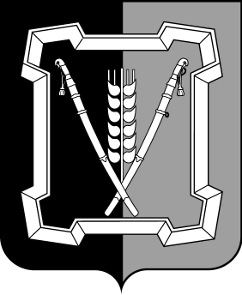 АДМИНИСТРАЦИЯ  КУРСКОГО  МУНИЦИПАЛЬНОГО  РАЙОНАСТАВРОПОЛЬСКОГО КРАЯП О С Т А Н О В Л Е Н И Е08 февраля 2018 г.                        ст-ца Курская                                                       № 71Об утверждении прогноза социально-экономического развития Курского муниципального района Ставропольского края на 2018 год и плановый период  2019 и 2020 годов В соответствии со статьей 173 Бюджетного кодекса Российской Федерации, Федеральным  законом от 28 июня 2014 г. № 172-ФЗ «О стратегическом планировании в Российской Федерации», Законом Ставропольского края от 10 апреля 2017 г. № 31- кз «О стратегическом планировании в Ставропольском крае», Бюджетным  прогнозом  Курского муниципального района Ставропольского края на период до 2023 года, утвержденным  постановлением администрации Курского муниципального района Ставропольского края от 06 февраля 2017 г. № 66, Порядком разработки, корректировки, осуществления мониторинга и контроля реализации прогноза социально-эко-номического развития  Курского муниципального района Ставропольского края на среднесрочный период», утвержденным постановлением администрации Курского муниципального района Ставропольского края от 18 мая 2017г. № 334, 	администрация  Курского  муниципального   района   Ставропольского краяПОСТАНОВЛЯЕТ: 1. Утвердить прилагаемый прогноз  социально-экономического развития  Курского муниципального района Ставропольского края на 2018 год и плановый период 2019 и 2020 годов.2. Настоящее постановление вступает в силу со дня его подписания и распространяется на правоотношения, возникшие с 01 января 2018 г.Глава Курского муниципального района                                                  Ставропольского края                                                                  С.И.Калашников  